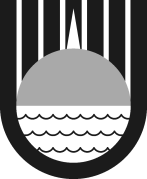 Муниципальное образование «Город Биробиджан»Еврейской автономной областиМЭРИЯ ГОРОДАПОСТАНОВЛЕНИЕ23.11.2020	№ 1689О проведении Новогодней ярмарки на территории муниципального образования «Город Биробиджан» Еврейской автономной области в 2020 годуВ соответствии с Федеральным законом от 28.12.2009 № 381-ФЗ «Об основах государственного регулирования торговой деятельности в Российской Федерации», законом Еврейской автономной области от 01.11.2019 № 484-ОЗ «О некоторых вопросах организации ярмарок и продажи товаров (выполнения работ, оказания услуг) на них на территории Еврейской автономной области», постановлением правительства Еврейской автономной области от 27.10.2020 № 385-пп «О реализации закона Еврейской автономной области «О некоторых вопросах организации ярмарок и продажи товаров (выполнения работ, оказания услуг) на них на территории Еврейской автономной области» и на основании Устава муниципального образования «Город Биробиджан» Еврейской автономной области мэрия городаПОСТАНОВЛЯЕТ:1. Провести с 19.12.2020 по 31.12.2020 на территории муниципального образования «Город Биробиджан» Еврейской автономной области разовую, специализированную Новогоднюю ярмарку. Время работы определить с  10.00 до 19.00. Установить максимальное количество торговых мест на Новогодней ярмарке – 30.2.  Утвердить прилагаемые:2.1. Перечень мест для размещения нестационарных торговых объектов по реализации новогодних товаров и продуктов в период проведения Новогодней ярмарки.2.2. Перечень мест для размещения нестационарных торговых объектов по реализации пиротехнических изделий в период проведения Новогодней ярмарки.2.3. Ассортимент товаров для реализации в период проведения Новогодней ярмарки. 2.4. Типовой бланк письменного заявления для выдачи разрешения на размещение нестационарного торгового объекта при проведении Новогодней ярмарки на территории муниципального образования «Город Биробиджан» Еврейской автономной области в 2020 году.2.5. Типовой бланк разрешения для размещения нестационарного объекта торговли при проведении Новогодней ярмарки на территории  муниципального образования «Город Биробиджан» Еврейской автономной области в 2020 году.2.6. Схему размещения торговых мест на Новогодней ярмарке по улице Шолом-Алейхема, 3 (пешеходный участок, территория перед входом ОАО «Центральный рынок»).2.7. Схему размещения торговых мест на Новогодней ярмарке по улице Пионерская, д. 86 (прилегающая территория к автобусной остановке «Дом быта»).3. Управлению экономики мэрии города:3.1. Организовать с 19.12.2020 по 31.12.2020 работу Новогодней ярмарки.3.2. Опубликовать в «Муниципальной информационной газете», сетевом издании «ЭСМИГ», разместить на официальном интернет-сайте мэрии города муниципального образования «Город Биробиджан» Еврейской автономной области информацию о порядке ее проведения, ассортименте  товаров, режиме работы, порядке предоставления торговых мест. 3.3. Обеспечить прием заявлений от юридических лиц, индивидуальных предпринимателей, других хозяйствующих субъектов независимо от форм собственности, зарегистрированных в установленном законодательством Российской Федерации порядке, для участия в Новогодней ярмарке, при необходимости оказать консультационную поддержку.3.4. Для планирования мероприятий по охране общественного порядка, безопасности дорожного движения, выявлению и пресечению нарушений правил продажи пиротехнических изделий проинформировать о проведении Новогодней ярмарки межмуниципальный отдел Министерства внутренних дел Российской Федерации «Биробиджанский», отдел Государственной инспекции безопасности дорожного движения Управления Министерства внутренних дел Российской Федерации по Еврейской автономной области, Главное управление Министерства по чрезвычайным ситуациям Российской Федерации по Еврейской автономной области.4. Определить, что приём и регистрация письменных заявлений для выдачи разрешения для размещения нестационарного объекта торговли при проведении Новогодней ярмарки на территории  муниципального образования «Город Биробиджан» Еврейской автономной области в 2020 году, осуществляет организационно-контрольное управление мэрии города, расположенное по адресу: ул. Ленина, д. 29, кабинет 111, до 20.12.2020 с 9.00 до 18.00 часов, перерыв на обед с 13.00 до 14.00 часов, кроме выходных и праздничных дней.5. Обязать участников Новогодней ярмарки при осуществлении деятельности по продаже товаров и продуктов:5.1. Соблюдать требования и ограничения, предусмотренные законодательством Российской Федерации в области обеспечения санитарно-эпидемиологического благополучия населения, охраны окружающей среды, ветеринарии, пожарной безопасности, защиты прав потребителей, и другие предусмотренные законодательством Российской Федерации требования и ограничения.5.2. Оборудовать место для продажи товаров в соответствии с требованиями санитарных норм и правил, правил продажи отдельных вида товаров.5.3. Оформить торговое место на ярмарке вывеской с указанием фирменного названия (наименования) организации, места ее нахождения (юридического адреса).5.4. Иметь в наличии на местах продажи товаров документы, подтверждающие соответствие товаров установленным требованиям (сертификат или декларация о соответствии либо их копии, заверенные в установленном порядке).5.5. Создавать условия для проверки покупателем правильности меры и веса приобретаемого товара в случае осуществления деятельности по продаже товаров (в том числе товаров, подлежащих продаже на ярмарках соответствующих типов и включению в соответствующий перечень) с использованием средств измерений (весов, гирь, мерных емкостей, метров и других).5.6. Обеспечить наличие у продавцов бейджа продавца с указанием наименования и места нахождения продавца – юридического лица либо фамилии, имени, отчества продавца – индивидуального предпринимателя, номера его свидетельства о государственной регистрации и наименование органа, зарегистрировавшего его.5.7. Обеспечить наличие четко оформленных ценников и предоставить информацию о реализуемом товаре.5.8. Использовать для торговли палатки, стеллажи, легкую мебель (столы, стулья), столы для выкладки товаров и расчета с покупателем.5.9. Иметь в достаточном количестве торговый инвентарь, упаковочный материал, емкости для сбора мусора.  5.10. По мере необходимости проводить санитарную уборку территории торгового места.5.11. Осуществлять завоз товара на территорию Новогодней ярмарки до 10.00 часов, вывоз товара с 19.00 часов.6. Предложить руководителю Управления Федеральной службы по надзору в сфере защиты прав потребителей и благополучия человека по Еврейской автономной области обеспечить соблюдение требований Федерального закона от 30.03.1999 № 52-ФЗ «О санитарно-эпидемиологическом благополучии населения», Санитарно-эпидемиологических правил СП 2.3.6.1066-01 «Санитарно-эпидемиологические требования к организациям торговли и обороту в них продовольственного сырья и пищевых продуктов» участниками Новогодней ярмарки.7. Опубликовать настоящее постановление в «Муниципальной информационной газете» и сетевом издании «ЭСМИГ».8. Настоящее постановление вступает в силу через один день после дня его официального опубликования.Мэр города									А.С. ГоловатыйУТВЕРЖДЕНпостановлением мэрии городамуниципального образования «Город Биробиджан» Еврейской автономной области                                                                               от _______________№_______Перечень мест для размещения нестационарных торговых объектов по реализации новогодних товаров и продуктов в период проведения Новогодней ярмарки1. Улица Пионерская, д. 86 (прилегающая территория к автобусной остановке «Дом быта»).2. Улица Шолом-Алейхема, 3 (пешеходный участок, территория перед входом ОАО «Центральный рынок»).3. Улица Шолом-Алейхема (15 метров на юг от дома № 80 по ул. Шолом-Алейхема).4. Улица Широкая (35 метров на восток от дома № 8 по ул. Широкой).5. Улица Осенняя (15 метров на запад от дома № 17а по ул. Осенней).УТВЕРЖДЕНпостановлением мэрии городамуниципального образования «Город Биробиджан» Еврейской автономной области                                                                               от _______________№_______Переченьмест для размещения нестационарных торговых объектов по реализации пиротехнических изделий в период проведения Новогодней ярмарки1. Улица Пионерская (20 метров на северо-запад от дома № 86 по ул. Пионерская).2. Улица Шолом-Алейхема, 3 (пешеходный участок, территория перед входом ОАО «Центральный рынок»).УТВЕРЖДЕНпостановлением мэрии городамуниципального образования «Город Биробиджан» Еврейской автономной области                                                                               от _______________№_______Ассортименттоваров для реализации в период проведения Новогодней ярмарки1. Новогодние игрушки, гирлянды.2. Рождественские сувениры.3. Елки.4. Украшения для дома, подарки и сувениры, сделанные вручную.5. Продукты питания.6. Пиротехнические изделия. 